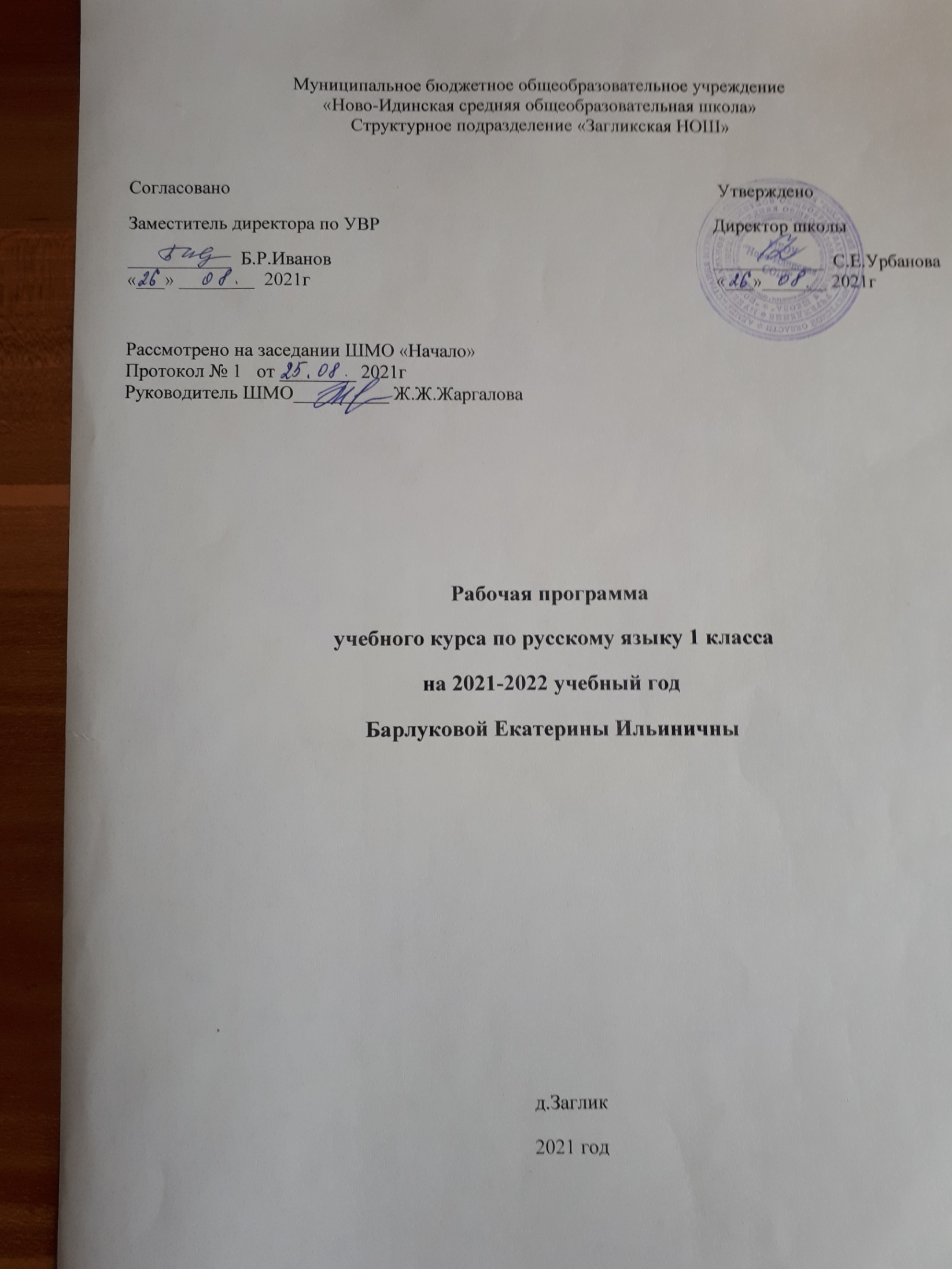 Рабочая программа по русскому языку для начальных классов  общеобразовательной школы составлена на основе Федерального государственного образовательного стандарта начального общего образования, Примерной образовательной программы начального общего образования, авторской программы В. П. Канакиной, В. Г. Горецкого, М. Н. Дементьевой, Н. А. Стефаненко, М. В. Бойкиной – УМК «Школа России»Планируемые предметные результаты освоения учебного предмета.Развитие речиОбучающийся научится:первичному умению оценивать правильность (уместность) выбора языковых и неязыковых средств устного общения не уроке, в школе, в быту, со знакомыми и незнакомыми, с людьми разного возраста;соблюдать в повседневной жизни нормы речевого этикета;слушать вопрос, понимать его, отвечать на поставленный вопрос;пересказывать сюжет известной сказки по данному рисунку;составлять текст из набора предложений;выбирать заголовок текста из ряда данных и самостоятельно озаглавливать текст.Обучающийся получит возможность научиться:различать устную и письменную речь; различать диалогическую речь; отличать текст от набора не связанных друг с другом предложений;анализировать текст с нарушенным порядком предложений и восстанавливать их последовательность в тексте;определять тему и главную мысль текста;соотносить заголовок и содержание текста;составлять текст по рисунку и опорным словам (после анализа содержания рисунка); составлять текст по его началу и по его концу;составлять небольшие монологические высказывания по результатам наблюдений за фактами и явлениями языка. Система языкаФонетика, орфоэпия, графикаОбучающийся научится:различать звуки речи; понимать различие между звуками и буквами;устанавливать последовательность звуков в слове и их число;различать гласные и согласные звуки, определять их в слове и правильно произносить; определять качественную характеристику гласного звука в слове: ударный или безударный;различать гласный звук [и] и согласный звук [й];различать согласные звуки: мягкие и твёрдые, глухие и звонкие, определять их в слове и правильно произносить; различать непарные твёрдые согласные [ж], [ш], [ц], непарные мягкие согласные [ч’], [щ’], находить их в слове, правильно произносить;устанавливать соотношение звукового и буквенного состава в словах типа стол, конь, ёлка;различать слово и слог; определять количество слогов в слове, делить слова на слоги; обозначать ударение в слове;правильно называть буквы в алфавитном порядке;различать звуки речи и буквы, которыми обозначаются звуки на письме;различать буквы, обозначающие гласные звуки, как показатели твёрдости-мягкости согласных звуков;определять функцию буквы «мягкий знак» (ь) как показателя мягкости предшествующего согласного звука.Обучающийся получит возможность научиться:наблюдать над образованием звуков речи;определять функцию букв е, ё , ю, я в слове;обозначать на письме звук [й’];располагать заданные слова в алфавитном порядке;устанавливать соотношение звукового и буквенного состава в словах типа коньки, утюг, яма, ель;находить случаи расхождения звукового и буквенного состава слов при орфоэпическом проговаривании (вода, стриж, день, жить и др.);произносить звуки и сочетания звуков в соответствии с нормами литературного языка (круг слов определён «Орфоэпическим словарём» в учебнике).ЛексикаОбучающийся научится:различать слово и предложение, слово и слог, слово и набор буквосочетаний (книга — агник);различать предмет (признак, действие) и слово, называющее этот предмет;определять количество слов в предложении, вычленять слова из предложения; классифицировать и объединять некоторые слова по значению (люди, животные, растения, инструменты и др.);определять группу «вежливых» слов (слова-прощания, слова-приветствия, слова-извинения, слова-благодарения);определять значение слова или уточнять с помощью «Толкового словаря» учебника.Обучающийся получит возможность научиться:осознавать слово как единство звучания и значения;определять значение слова или уточнять с помощью «Толкового словаря» учебника;на практическом уровне различать многозначные слова (простые случаи), слова, близкие и противоположные по значению;подбирать слова, близкие и противоположные по значению при решении учебных задач;на практическом уровне различать слова-названия предметов, названия признаков предметов, названия действий предметов.МорфологияОбучающийся получит возможность научиться:различать слова, обозначающие предметы (признаки предметов, действия предметов);соотносить слова-названия предметов и вопрос, на который отвечают эти слова;соотносить слова-названия действий предметов и вопрос, на который отвечают эти слова;соотносить слова-названия признаков предметов и вопрос, на который отвечают эти слова;различать названия предметов, отвечающие на вопросы к т о? ч т о?СинтаксисОбучающийся научится:различать текст и предложение, предложение и слова, не составляющие предложения;выделять предложения из речи; соблюдать в устной речи интонацию конца предложения;определять границы предложения в деформированном тексте (из 2—3 предложений), выбирать знак для конца каждого предложения;соотносить схемы предложений и предложения, соответствующие этим схемам;составлять предложения из слов (в том числе из слов, данных не в начальной форме);составлять предложения по схеме, рисунку, на заданную тему (например, на тему «Весна»);писать предложения под диктовку, а также составлять их схемы.Обучающийся получит возможность научиться:определять существенные признаки предложения: законченность мысли и интонацию конца предложения; устанавливать связь слов в предложении;сравнивать предложения по цели высказывания и по интонации (без терминов) с опорой на содержание (цель высказывания), на интонацию, (мелодику, логическое ударение), порядок слов, знаки конца предложения.Орфография и пунктуацияОбучающийся научится:применять изученные правила правописания: раздельное написание слов в предложении; написание гласных и, а, у после шипящих согласных ж, ш, ч ,щ (в положении под ударением); отсутствие мягкого знака после шипящих в буквосочетаниях чк, чн, чт; перенос слов; прописная буква в начале предложения, в именах собственных; непроверяемые гласные и согласные в корне слова (перечень слов дан в учебнике); знаки препинания конца предложения ( . ? !);безошибочно списывать текст с доски и учебника;писать под диктовку тексты в соответствии с изученными правилами.Обучающийся получит возможность научиться:определять случаи расхождения звукового и буквенного состава слов;писать двусложные слова с безударным гласным звуком в двусложных словах (простейшие случаи, слова типа вода, трава, зима, стрела);писать слова с парным по глухости-звонкости согласным звуком на конце слова (простейшие случаи, слова типа глаз, дуб);применять орфографическое чтение (проговаривание) при письме под диктовку и при списывании; пользоваться «Орфографическим словарём» в учебнике как средством самоконтроля.	Содержание учебного предмета, курса.Виды речевой деятельностиСлушание. Осознание цели и ситуации устного общения. Адекватное восприятие звучащей речи. Понимание на слух информации, содержащейся в предложенном тексте, определение основной мысли текста, передача его содержания по вопросам. Говорение. Выбор языковых средств в соответствии с целями и условиями для эффективного решения коммуникативной задачи. Практическое овладение диалогической формой речи. Овладение умениями начать, поддержать, закончить разговор, привлечь внимание и т. п. Практическое овладение устными монологическими высказываниями в соответствии с учебной задачей (описание, повествование, рассуждение). Овладение нормами речевого этикета в ситуациях учебного и бытового общения (приветствие, прощание, извинение, благодарность, обращение с просьбой). Соблюдение орфоэпических норм и правильной интонации.Чтение. Понимание учебного текста. Выборочное чтение с целью нахождения необходимого материала. Нахождение информации, заданной в тексте в явном виде. Формулирование простых выводов на основе информации, содержащейся в тексте. Интерпретация и обобщение содержащейся в тексте информации. Анализ и оценка содержания, языковых особенностей и структуры текста.Письмо. Овладение разборчивым аккуратным письмом с учётом гигиенических требований к этому виду учебной работы. Списывание, письмо под диктовку в соответствии с изученными правилами. Письменное изложение содержания прослушанного и прочитанного текстов (подробное, выборочное). Создание небольших собственных текстов (сочинений) по интересной детям тематике (на основе впечатлений, литературных произведений, сюжетных картин, серий картин, репродукций картин художников, просмотра фрагмента видеозаписи и т. п.).Обучение грамоте Фонетика. Звуки речи. Осознание единства звукового состава слова и его значения. Установление числа и последовательности звуков в слове. Сопоставление слов, различающихся одним или несколькими звуками. Составление звуковых моделей слов. Сравнение моделей различных слов. Подбор слов к определённой модели. Различение гласных и согласных звуков, гласных ударных и безударных, согласных твёрдых и мягких, звонких и глухих. Слог как минимальная произносительная единица. Деление слов на слоги. Определение места ударения. Смыслоразличительная роль ударения. Графика. Различение звука и буквы: буква как знак звука. Овладение позиционным способом обозначения звуков буквами. Буквы гласных как показатель твёрдости-мягкости согласных звуков. Функция букв е, ё, ю, я. Мягкий знак как показатель мягкости предшествующего согласного звука. Знакомство с русским алфавитом как последовательностью букв. Чтение. Формирование навыка слогового чтения (ориентация на букву, обозначающую гласный звук). Плавное слоговое чтение и чтение целыми словами со скоростью, соответствующей индивидуальному темпу ребёнка. Осознанное чтение слов, словосочетаний, предложений и коротких текстов. Чтение с интонациями и паузами в соответствии со знаками препинания. Развитие осознанности и выразительности чтения на материале небольших текстов и стихотворений. Знакомство с орфоэпическим чтением (при переходе к чтению целыми словами). Орфографическое чтение (проговаривание) как средство самоконтроля при письме под диктовку и при списывании. Письмо. Усвоение гигиенических требований при письме. Развитие мелкой моторики пальцев и свободы движения руки. Развитие умения ориентироваться на пространстве листа в тетради и на пространстве классной доски. Овладение начертанием письменных прописных (заглавных) и строчных букв. Письмо букв, буквосочетаний, слогов, слов, предложений с соблюдением гигиенических норм. Овладение разборчивым, аккуратным письмом. Письмо под диктовку слов и предложений, написание которых не расходится с их произношением. Усвоение приёмов и последовательности правильного списывания текста. Овладение первичными навыками клавиатурного письма.Понимание функции небуквенных графических средств: пробела между словами, знака переноса. Слово и предложение. Восприятие слова как объекта изучения, материала для анализа. Наблюдение над значением слова. Различение слова и предложения. Работа с предложением: выделение слов, изменение их порядка. Интонация в предложении. Моделирование предложения в соответствии с заданной интонацией. Орфография. Знакомство с правилами правописания и их применение: • раздельное написание слов; • обозначение гласных после шипящих (ча—ща, чу—щу, жи—ши); • прописная (заглавная) буква в начале предложения, в именах собственных; • перенос слов по слогам без стечения согласных; • знаки препинания в конце предложения. Развитие речи. Понимание прочитанного текста при самостоятельном чтении вслух и при его прослушивании. Составление небольших рассказов повествовательного характера по серии сюжетных картинок, материалам собственных игр, занятий, наблюдений, на основе опорных слов. Тематическое планирование по русскому языку (4 часа в неделю)русский язык (45ч)№Тема. Раздел.Кол-во часов1История возникновения письма. Знакомство с прописью, с правилами письма.Рабочая строка. Гигиенические правила письма, правила посадки при письме. ( пропись № 1 с. 4 -7)12Прямые, наклонные и вертикальные линии.  Письмо овалов и полуовалов(с. 8-11)13Строка и межстрочное пространство. Рисование бордюров(с. 12-13)14Письмо прямых наклонных линий (с. 14-15)15Письмо наклонной линии с закруглением внизу и вверху(с. 16-17)  16Письмо длинной прямой  наклонной линии с закруглением вверху и  внизу (с. 18-19) 17Письмо наклонных прямых с закруглением внизу (с. 20-21)18Письмо овалов и полуовалов, коротких наклонных линий (с. 22-23)19Письмо прямых  наклонных линий с закруглением внизу (вправо, влево)(с. 24-25)110Письмо линий с закруглением вверху и внизу (с. 26-27)111Письмо длинной наклонной линии с петлей внизу (с. 28)112Письмо длинной наклонной линии с петлей вверху  (с. 29-30)113Строчная письменная буква а (с. 3, пропись № 2)114Строчная и заглавная буквы а, А(с. 4)115Строчная и заглавная буквы о, О (с. 5)116Написание изученных букв  (с. 6)117Строчная буква и (с. 7)118Заглавная букваИ (с. 8)119 Строчная буква ы(с. 9)120Закрепление написания изученных букв (с. 10)121Строчная буква у (с. 11)122Заглавная букваУ (с. 12 - 13)123Строчная буква н(с. 14)124Заглавная буква Н(с. 15)125Строчная и заглавная буквы с, С (с. 16)126Строчная и заглавная буквы с, С (с. 17)127Строчная буква к(с. 18)   128Заглавная букваК (с. 19)129Строчная буква т (с. 20) 130Заглавная букваТ  (с. 21)131Закрепление написания изученных букв (с. 22)132Строчная буква л(с. 23)133 Заглавная буква Л, (с. 24)134Написание слов и предложений с изученными буквами (с. 25)135Строчная  буква р (с. 26)136Заглавная буква Р(с. 27)137Строчная  буква в(с. 28)138Заглавная букваВ  (с. 29)139Закрепление написания изученных букв (с. 30)140Строчная  буква е,  (с. 31)141Заглавная буква Е (с. 32) 142Строчная буква п (с. 3 пропись № 3)143Заглавная буква П(с. 4 - 5)144Строчная буква м (с. 6)145Заглавная буква М (с. 7)146Написание слов и предложений с изученными буквами (с. 8)147Строчная буква з (с. 9)148Заглавная буква З  (с. 10 - 11)149Строчная буква б (с. 12)150Заглавная буква Б (с. 13 - 14)151Закрепление написания изученных букв. Письмо слов и предложений с изученными буквами (с. 15)152Строчная буква д (с. 16)153Заглавная буква Д (с. 17 - 19)154Строчная буква я (с. 20)155Заглавная буква Я (с. 21)156Строчная и заглавная буквы я, Я (с. 22 - 23)157Строчная буква г(с. 24)158Заглавная буква Г(с. 25 - 26)159Строчная буква ч, обозначающая мягкий согласный звук. Слоги ча, чу (с. 27 – 28)160Заглавная буква Ч, обозначающая мягкий согласный звук. Слоги ча, чу (с. 29)161Буква ь (мягкий знак). Мягкий знак как показатель мягкости согласного звука (с. 30)162Буква ь (мягкий знак). Мягкий знак как показатель мягкости согласного звука  (с. 31)163Буква ь (мягкий знак) -  знак мягкости. Буква ь в середине слова (с. 32) 164Строчная буква ш, обозначающая твердый согласный звук (с. 3, пропись № 4).165Заглавная буква Ш, обозначающая твердый согласный звук  (с.4 – 5 )166Строчная буква ж, обозначающая твердый согласный звук (с. 6)167Заглавная буква Ж, обозначающая твердый согласный звук (с. 7–9)168Строчная буква ё (с. 10)169Строчная буква ё после согласных (с.11)170Заглавная буква Ё (с. 12 – 13)171Строчная буква й. Слова с буквой й  (с. 14)172Строчная буква х (с.15)173Заглавная буква X(с. 16 – 18)174Строчная буква ю (с. 19)175Заглавная буква Ю (с. 20 – 21 )176Строчная буква ц, обозначающая твердый согласный звук (с. 22)177Заглавная буква Ц, обозначающая твердый согласный звук  (с. 23 – 24 )178Строчная буква э (с. 25)179Заглавная букваЭ(с. 26)180Строчная буква щ, обозначающая мягкий согласный звук. Слоги ща, щу(с. 27 – 28 )181Заглавная буква Щ, обозначающая мягкий согласный звук. Слоги ща, щу(с. 29)182Строчная буква ф(с. 30)183Заглавная буква Ф (с. 31)184Буквы ь, ъ (с. 32)1Послебукварный периодПослебукварный периодПослебукварный периодПослебукварный период85Алфавит. Звуки и буквы186Повторение по теме «Парные согласные звуки». Списывание текста (15 мин)187Текст и предложение. Оформление предложений в тексте. Слуховой диктант1Наша речь (1ч)1Наша речь. Устная и письменная речь1Текст, предложение, диалог (3ч)2Текст и предложение13Предложение14Диалог1Слова, слова, слова…(4ч)5Роль слов в речи16Слова – названия предметов, признаков предметов,  действий предметов17«Вежливые»  слова18Однозначные и многозначные слова. Близкие и противоположные по значению слова.1Слово и слог. Ударение (6ч)9Слог как минимальная произносительная единица110Деление слов на слоги111Перенос слов112Перенос слов113Ударение (общее представление)114Ударные и безударные слоги1Звуки и буквы (31ч)15Звуки и буквы116Звуки и буквы117Русский алфавит, или Азбука118Русский алфавит, или Азбука119Гласные звуки и буквы120Буквы Е,Ё,Ю,Я и их функции в словах121Гласные звуки и буквы. Слова с буквой Э122Обозначение ударного гласного буквой на письме123Особенности проверяемых и проверочных слов124Правописание гласных в ударных и безударных слогах125Правописание гласных в ударных и безударных слогах126Написание слов с непроверяемой буквой безударного гласного звука127Согласные звуки и буквы128Слова с удвоенными согласными129Слова с буквами Ии Й130Твёрдые и мягкие согласные звуки131Парные и непарные по твёрдости-мягкости согласные звуки132Парные и непарные по твёрдости-мягкости согласные звуки133Обозначение мягкости согласных звуков мягким знаком134Обозначение мягкости согласных звуков мягким знаком. Перенос слов с мягким знаком135Восстановление текста с нарушенным порядком предложений136Глухие и звонкие согласные звуки137Парные глухие и звонкие согласные звуки138Обозначение парных звонких и глухих согласных звуков на конце слов139Правописание парных согласных звуков на конце слов140Правописание парных согласных звуков на конце слов141Шипящие согласные звуки. Проект «Скороговорки»142Буквосочетания ЧК,ЧН,ЧТ143Буквосочетания  ЖИ – ШИ, ЧА – ЩА, ЧУ – ЩУ 144Правописание гласных после шипящих в сочетаниях  ЖИ –ШИ,  ЧА – ЩА, ЧУ – ЩУ.  145Заглавная буква в словах1